Závěrečný účet obce Vesce za 2021Obecné údajeObec Vesce je podle zákona č. 128/2000 Sb., v platném znění, základním územně samosprávným celkem s právní subjektivitou a vlastním majetkem.Obec je samostatnou účetní jednotkou, vede podvojné účetnictví v souladu se zákonem o účetnictví 563/1991 Sb. v platném znění, vyhláškou č. 410/2009 Sb., kterou se provádějí některá ustanovení zákona č. 563/1991 Sb. A Českými účetními standardy pro územně samosprávné celky v platném znění.Příjmy a výdaje jsou sledovány odděleně v povinném členění podle vyhlášky MF č. 323/2002 Sb., o rozpočtové skladbě, ve znění pozdějších předpisůObec Vesce neprovozuje hospodářskou činnost a nemá zřízené žádné příspěvkové organizaceFinančně ekonomické ukazatele rozpočtového hospodařeníPříjmy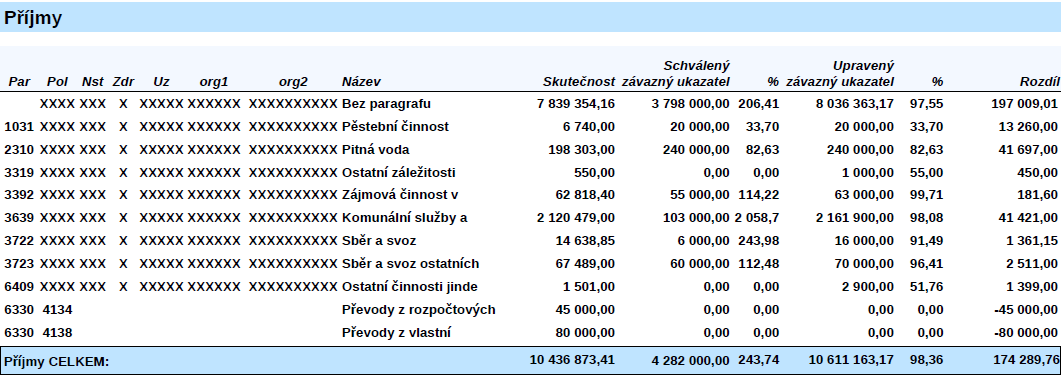 Výdaje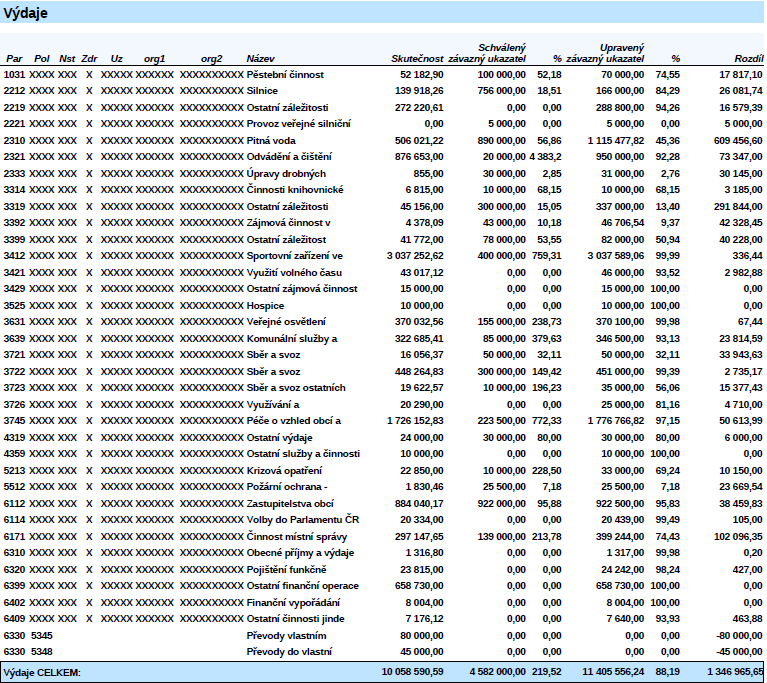 Financování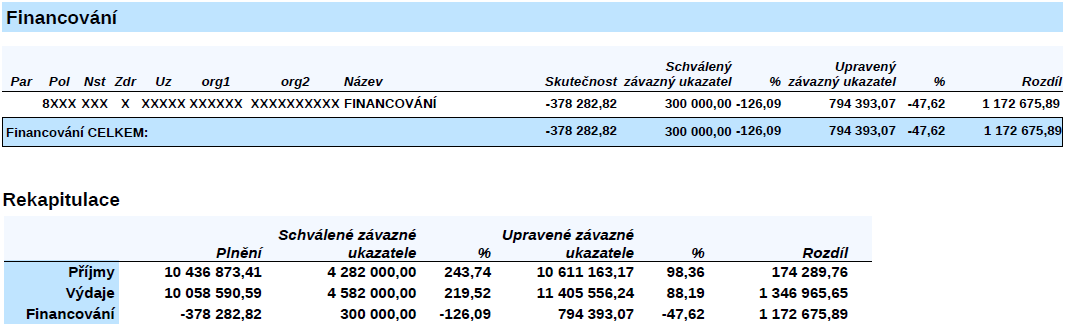 Údaje o hospodaření s majetkem a dalších finančních operacíchInventarizace majetku, pohledávek a závazků obce byla provedena na základě zákona č. 563/1991 Sb., o účetnictví, ve znění pozdějších předpisů. Inventurní komise porovnala skutečnosti s účetní evidencí. Výsledek inventarizace: Inventarizace proběhla bez závad.Stav účelových fondů a finančních aktivitObec Vesce nemá v roce 2021 zřízené žádné fondy.Hospodaření příspěvkových organizací zřízených obcíObec Vesce nemá v roce 2021 zřízené žádné příspěvkové organizace.Vyúčtování finančních prostředků ke státnímu rozpočtu, státním fondům a rozpočtu krajů a dotace poskytnutéObec neprovozuje podnikatelskou činnostObec netvoří žádné fondyObec nezřizuje žádnou příspěvkovou organizaciObec není plátcem DPH Zpráva o výsledku přezkoumání hospodaření obce za rok 2021Přezkum vykonala: Ing. Zdeňka PerníkováZávěrečné vyjádření:Při přezkoumání hospodaření obce za rok 2021 podle §2 a §3 zákona č. 420/2004 Sb. byly zjištěny chyby a nedostatky, které nemají závažnost nedostatků uvedených v §10 odst. 3 písm. c) zákona č. 420/2004 Sb., a to: Nebyla podána písemná informace přezkoumávajícímu orgánu o přijetí opatření k nápravě chyb a nedostatků uvedených ve zprávě o výsledku přezkoumání hospodaření do 15 dnů od projednání závěrečného účtuVe lhůtě uvedené v informaci o přijetí opatření k nápravě nebyla zaslána zpráva o splněníNesprávný obsah účtování na účtu opravných položekZpráva o přezkoumání tvoří samostatnou přílohu. Cizí prostředky – přehled čerpání a splátek úvěrů a půjčekObec Vesce v roce 2021 nehospodařila s žádnými cizími prostředky, v roce 2021 si nevzala žádný úvěr a ani nepřijala žádnou půjčku nebo návratnou finanční pomoc. Celý Závěrečný účet obce Vesce včetně Zprávy o výsledku přezkoumání hospodaření za rok 2021 je k nahlédnutí na internetových stránkách www.obecvesce.cz nebo v kanceláři obecního úřadu v úřední hodiny.Projednáno a schváleno na zasedání zastupitelstva obce, které se uskutečnilo dne 2. 4. 2022, pod usnesením číslo 2/2/2022.Vypracoval: 	Bc. Martin Novák – starosta obce v. r.Vyvěšeno na úřední desce:	7. 4. 2022Sejmuto z úřední desky:UZOznačení účelové dotacePřidělenoVyčerpánoVráceno17508Výstavba víceúčelového hřiště1.842.322,00 Kč1.842.322,00 Kč0,00 Kč98071Dotace na volby30.000,00 Kč20.334,00 Kč0,00 Kč13013OP zaměstnanost – „Přívětivý úřad“288.477,00 Kč288.477,00 Kč0,00 Kč29030Dotace na kůrovcové dřevo61.584,00 Kč61.584,00 Kč0,00 Kč711Program obnovy venkova – kanalizace Vesce – střed280.000,00 Kč280.000,00 Kč0,00 Kč98037Kompenzační příspěvek56.050,17 Kč56.050,17 Kč0,00 KčSouhrnný dotační vztah70.800,00 Kč70.800,00 Kč0,00 KčCelkem2.629.233,17 Kč2.619.567,17 Kč